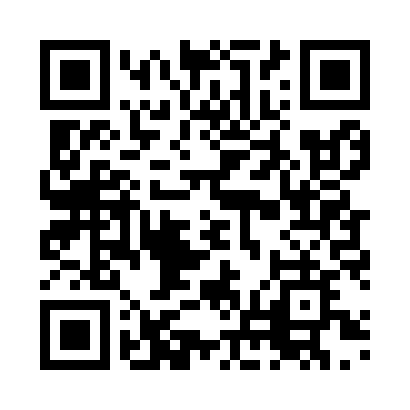 Prayer times for Sapporo, JapanSat 1 Jun 2024 - Sun 30 Jun 2024High Latitude Method: NonePrayer Calculation Method: Muslim World LeagueAsar Calculation Method: ShafiPrayer times provided by https://www.salahtimes.comDateDayFajrSunriseDhuhrAsrMaghribIsha1Sat1:463:5811:323:367:079:102Sun1:453:5811:333:367:089:113Mon1:443:5711:333:377:099:124Tue1:433:5711:333:377:109:145Wed1:423:5611:333:377:109:156Thu1:413:5611:333:387:119:167Fri1:403:5611:343:387:129:178Sat1:403:5511:343:387:129:189Sun1:393:5511:343:397:139:1910Mon1:383:5511:343:397:139:2011Tue1:383:5511:343:397:149:2112Wed1:373:5511:353:397:149:2113Thu1:373:5511:353:407:159:2214Fri1:373:5511:353:407:159:2315Sat1:363:5511:353:407:169:2316Sun1:363:5511:353:417:169:2417Mon1:363:5511:363:417:169:2418Tue1:363:5511:363:417:179:2519Wed1:363:5511:363:417:179:2520Thu1:363:5511:363:417:179:2521Fri1:363:5511:363:427:189:2622Sat1:373:5611:373:427:189:2623Sun1:373:5611:373:427:189:2624Mon1:373:5611:373:427:189:2625Tue1:383:5611:373:427:189:2626Wed1:383:5711:383:437:189:2627Thu1:393:5711:383:437:189:2628Fri1:403:5811:383:437:189:2529Sat1:403:5811:383:437:189:2530Sun1:413:5911:383:437:189:25